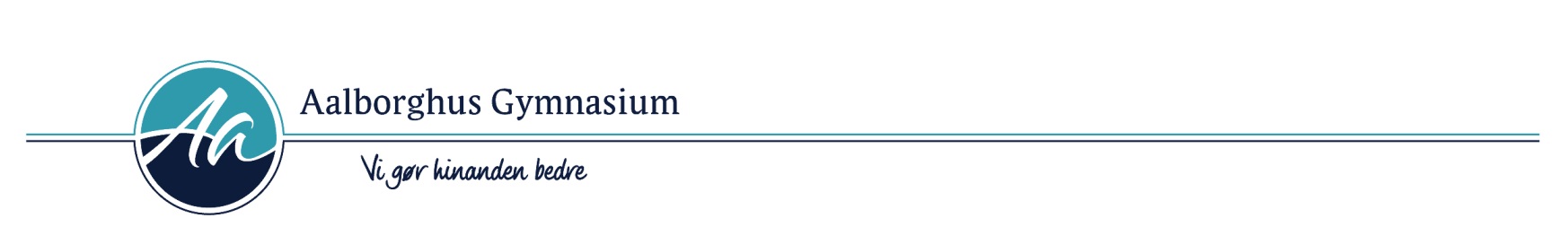 3g Studieretningsprojekt
Afleveres senest: onsdag d. 13. december 2017 kl. 14.00.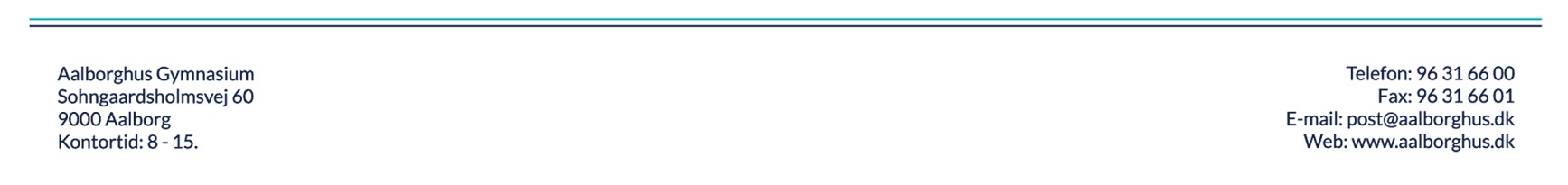 Fag: 	Vejleder:Bioteknologi ADansk AOpgaveformulering:NERVECELLER og HUKOMMELSE
Giv en redegørelse for de kemiske og elektriske processer, der har betydning for, at der kan ske kommunikation via neuroner i nervesystemet og kom på den baggrund ind på de fremherskende teorier om, hvordan hukommelse i menneskehjernen fungerer. Lav en kort gennemgang af sygdommen anterograde amnesias ætiologi og patogenese og kom efterfølgende ind på, hvilke symptomer og vanskeligheder en person med denne sygdom står overfor.Giv en analyse og fortolkning af Adam Silveras roman Den dag jeg glemmer mhp. væsentlige personer og deres relationer, på miljøet, på minder og på Leteo.Hvordan benyttes henholdsvis illustreres viden om anterograde amnesia i romanen? Besvarelsens omfang forventes at være maksimalt ca. 20 sider, hvortil kommer bilag i form af eksperimentelle data, grafer og lignende. Besvarelsen skal indeholde et kort resumé på engelsk.